ROMANIAJUDETUL SATU MARE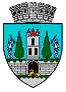 CONSILIUL LOCAL ALMUNICIPIULUI SATU MAREHOTĂRÂREA NR. 81/31.03.2022privind  aprobarea rezultatului  evaluării anuale a managementului la Centrul Cultural G.M. Zamfirescu Satu MareConsiliul Local al Municipiului Satu Mare întrunit în ședința ordinară din data de 31.03.2022,          	Analizând proiectul de hotărâre nr. 16492/21.03.2022, referatul de aprobare al Primarului Municipiului Satu Mare, în calitate de inițiator, înregistrat cu nr. 16494/21.03.2022, raportul de specialitate comun al Serviciului Managementul Resurselor Umane și al Serviciului Comunicare și Coordonare Instituții Subordonate, înregistrat cu nr. 16495/21.03.2022, avizele comisiilor de specialitate ale Consiliului Local al Municipiului Satu Mare,În acord cu:prevederile Capitolului IV – Evaluarea managementului din O.U.G nr.189/2008 privind managementul instituțiilor publice de cultură, cu modificările şi completările ulterioare, coroborate cu prevederile Ordinului nr. 2799/2015 pentru aprobarea Regulamentului-cadru de organizare şi desfășurare a concursului de proiecte de management, a Regulamentului-cadru de organizare şi desfășurare a evaluării managementului, a modelului-cadru al caietului de obiective, a modelului-cadru al raportului de activitate, precum şi a modelului-cadru al contractului de management, Hotărârea Consiliului Local Satu Mare nr. 341/23.12.2021 pentru aprobarea regulamentului de organizare și desfășurare a evaluării anuale a managementului la Centrul Cultural G.M. Zamfirescu Satu Mare, prevederile Contractului de management nr. 6679/29.01.2021 încheiat între Municipiul Satu Mare şi domnul Butka Gergely-Norbert,Luând act de Raportul final al procedurii de evaluare finală a activității directorului general-manager al Centrului Cultural G.M. Zamfirescu Satu Mare Satu Mare întocmit de Comisia de evaluare numită prin Hotărârea Consiliului Local Satu Mare nr. 341/23.12.2021 pentru aprobarea regulamentului de organizare și desfășurare a evaluării anuale a managementului la Centrul Cultural G.M. Zamfirescu Satu Mare şi înregistrat cu nr. 16227/18.03.2022,Ţinând seama de prevederile:Legii nr. 24/2000 privind normele de tehnică legislativă pentru elaborarea actelor normative, republicată, cu modificările şi completările ulterioare,art. 129 alin. (1) alin. (2) lit. d), alin. (7) lit. d) din O.U.G. nr. 57/2019  privind Codul administrativ cu modificările și completările ulterioare,În temeiul prevederilor art. 139 alin. (1) și art. 196 alin (1), lit. a) din OUG nr. 57/2019 privind Codul Administrativ, cu modificările și completările ulterioare,Adoptă următoarea:H O T Ă R Â R E:Art. 1. Se împuternicește Primarul Municipiului Satu Mare să emită dispoziție privind aprobarea rezultatului final, nota 9,76 la evaluarea anuală privind activitatea desfășurată în perioada 1 februarie 2021 - 31 decembrie 2021 de domnul Butka Gergely-Norbert, director general - manager la Centrul Cultural G.M. Zamfirescu Satu Mare. Art. 2. Cu ducerea la îndeplinire a prezentei se încredințează Primarul Municipiului Satu Mare prin Serviciul Managementul Resurselor Umane.Art. 3. Prezenta hotărâre se comunică, prin intermediul Secretarului General al Municipiului în termenul prevăzut de lege, Instituției Prefectului - Județul Satu Mare, Primarului Municipiului Satu Mare, Serviciului Managementul Resurselor Umane, Centrului Cultural G.M. Zamfirescu Satu Mare și domnului Butka Gergely-Norbert.		Președinte de ședință,                                           Contrasemnează               Szejke Ottilia                                                    Secretar general,                                                                                      Mihaela Maria RacolțaPrezenta hotărâre a fost adoptată cu respectarea prevederilor art. 139 alin.  (1)   din O.U.G. nr. 57/2019 privind Codul administrativ;Redactat în 6 exemplare originaleTotal consilieri în funcţie cf. art. 204 alin. (2) lit. a) și alin. (3) din O.U.G. nr. 57/201922Nr. total al consilierilor prezenţi17Nr total al consilierilor absenţi5Voturi pentru17Voturi împotrivă0Abţineri0